«Мамочка любимая, я тебя люблю»28 ноября мы не случайно собрались в уютном зале нашего детского сада. Ведь именно в ноябре мы отмечаем такой праздник, как День Матери, хотя он и молодой, никто не может оставаться равнодушным к этому празднику. Приветствовали всех мам и бабушек, кто пришёл на наш праздник, который мы посвятили самым добрым, самым чутким, самым нежным, заботливым, трудолюбивым, и, конечно же, самым красивым.                               Мамочка, как бабочка,Веселая, красивая,Ласковая, добрая,И самая любимая.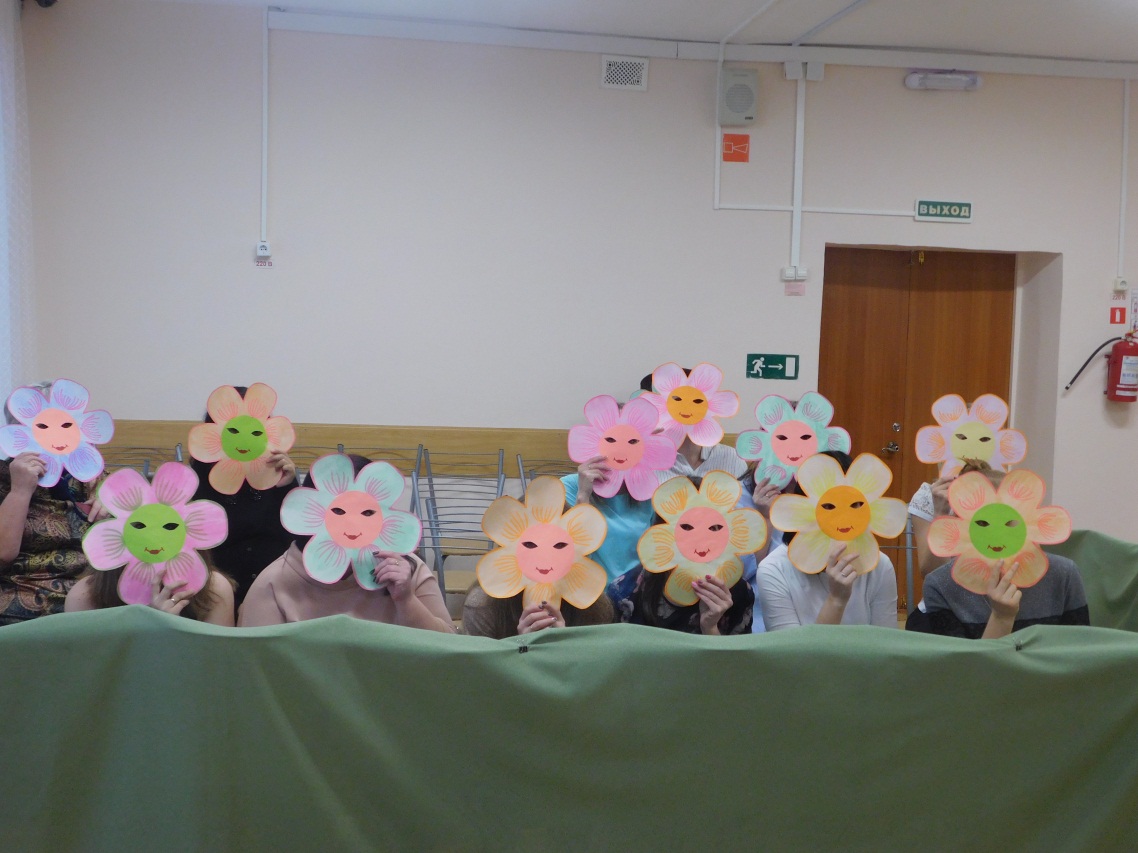 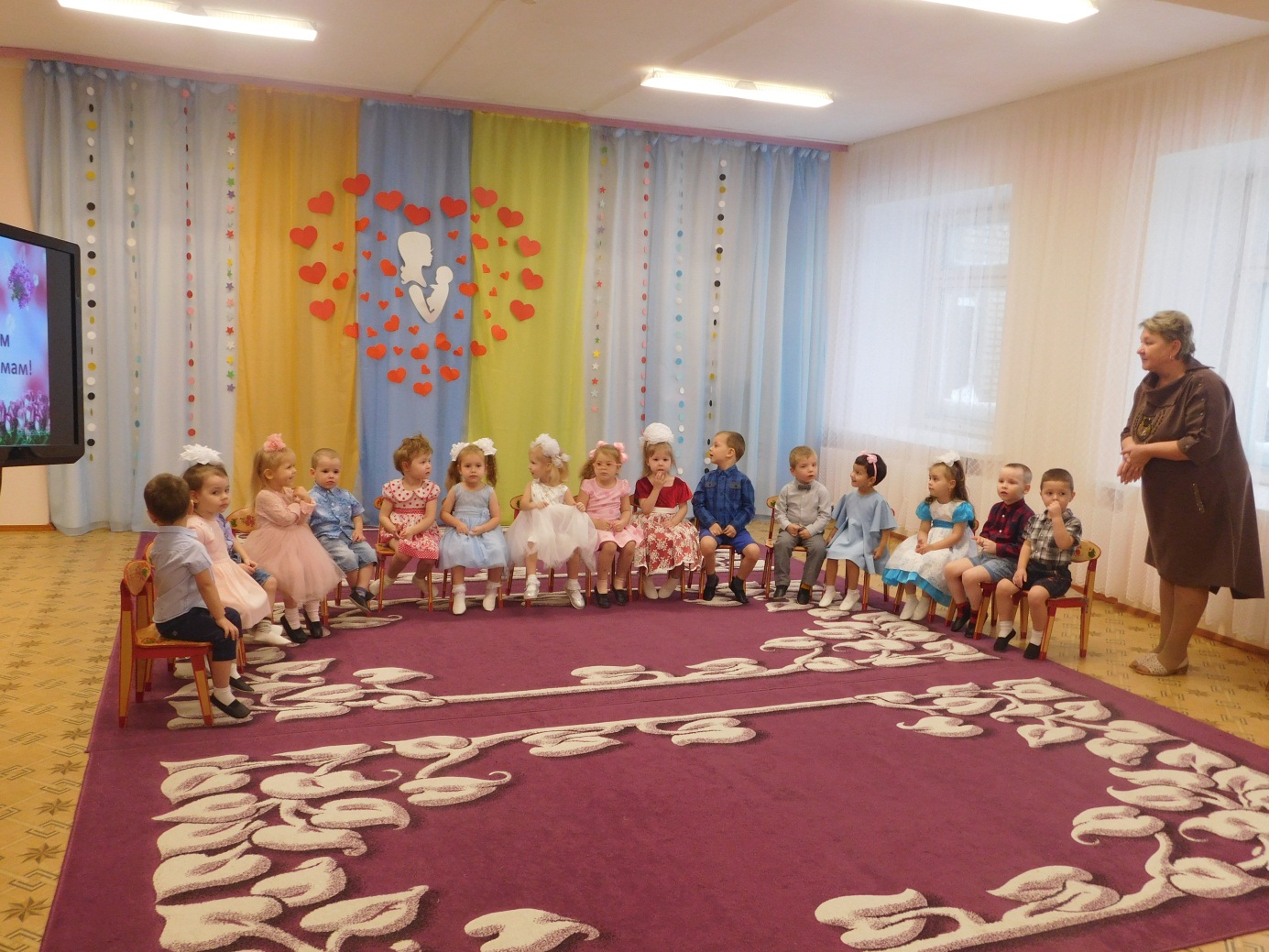 Дети пели песенки про маму, читали стихи, танцевали.Мама, мама, мамочка-в этом слове солнца свет!Мама, мама, мамочка-лучше мамы в мире нет!В гости к детишкам приходили Скоморох и Чебурашка. Мальчишки показали, как они умеют играть на деревянных ложках.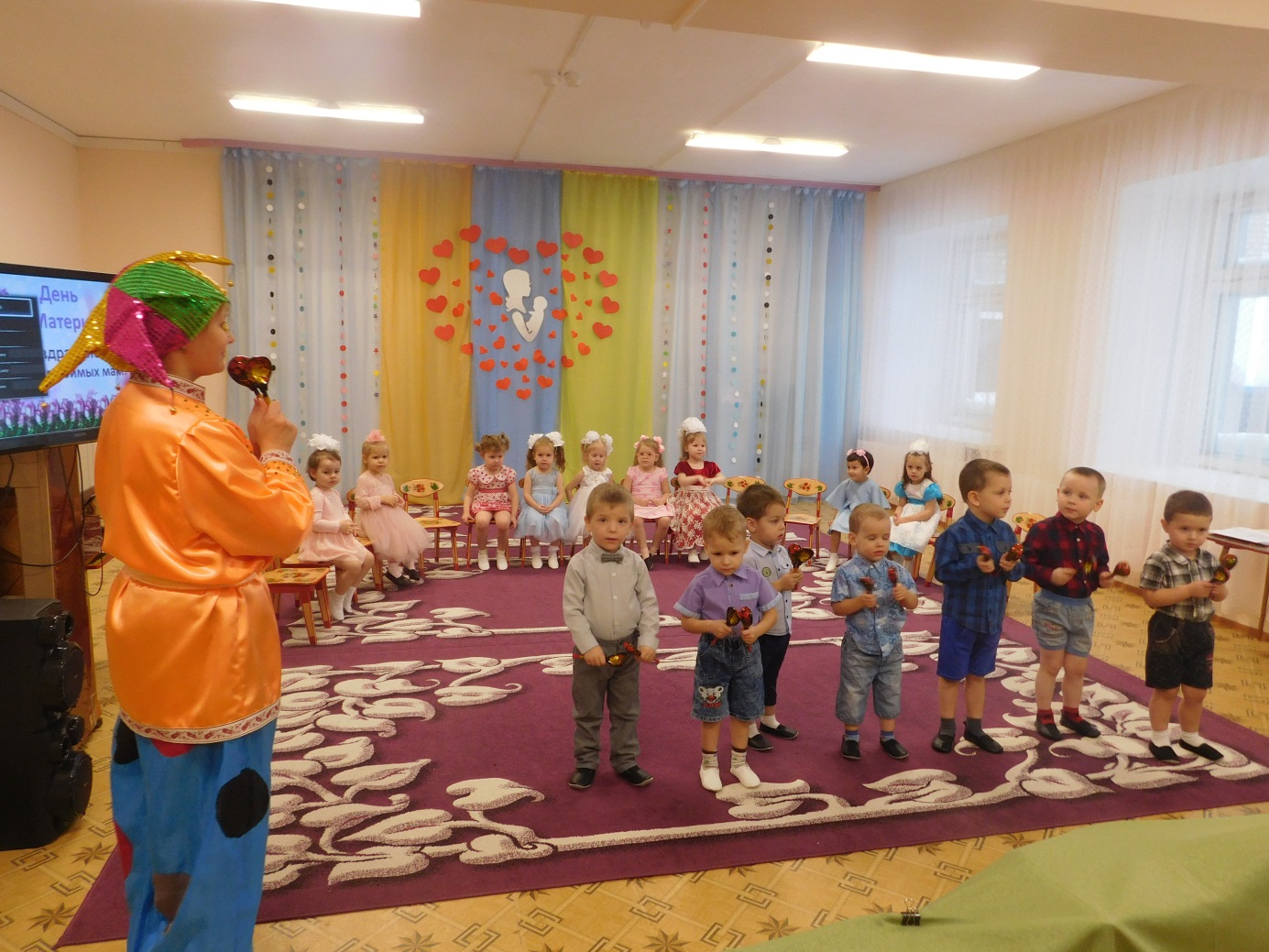 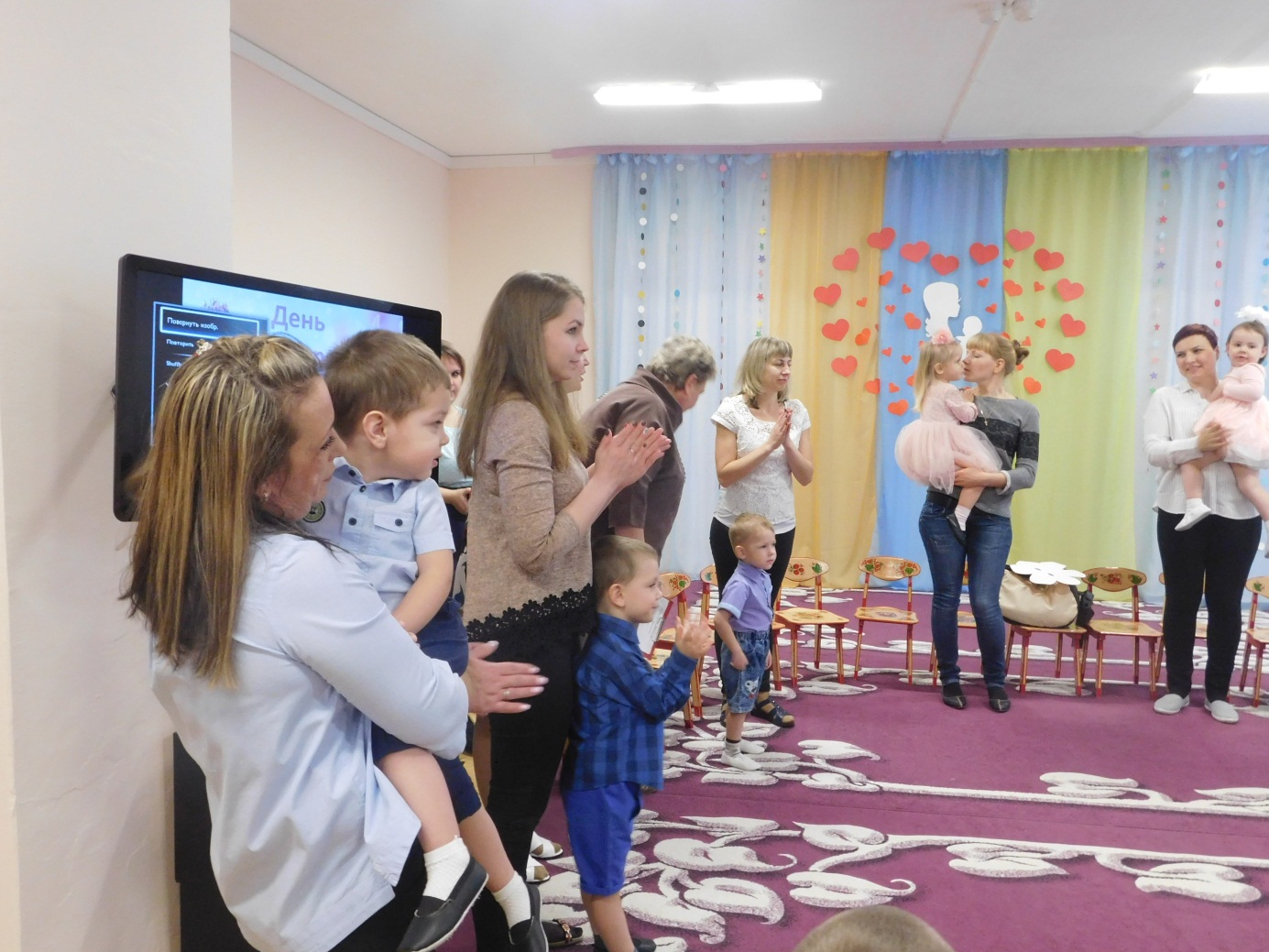 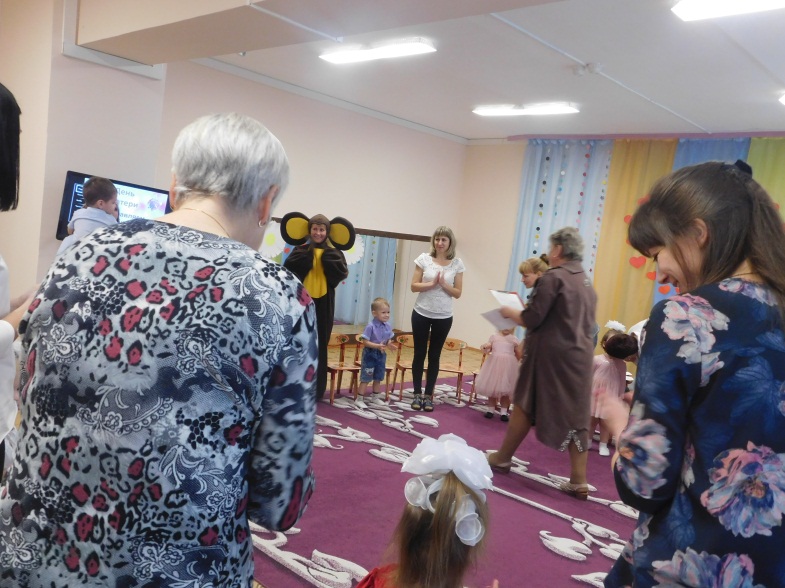 Мама-это небо!Мама-это свет!Мама-это счастье!Мамы-лучше нет!Мама-это сказка!Мама-это смех!Мама-это ласка!Мамы-любят всех!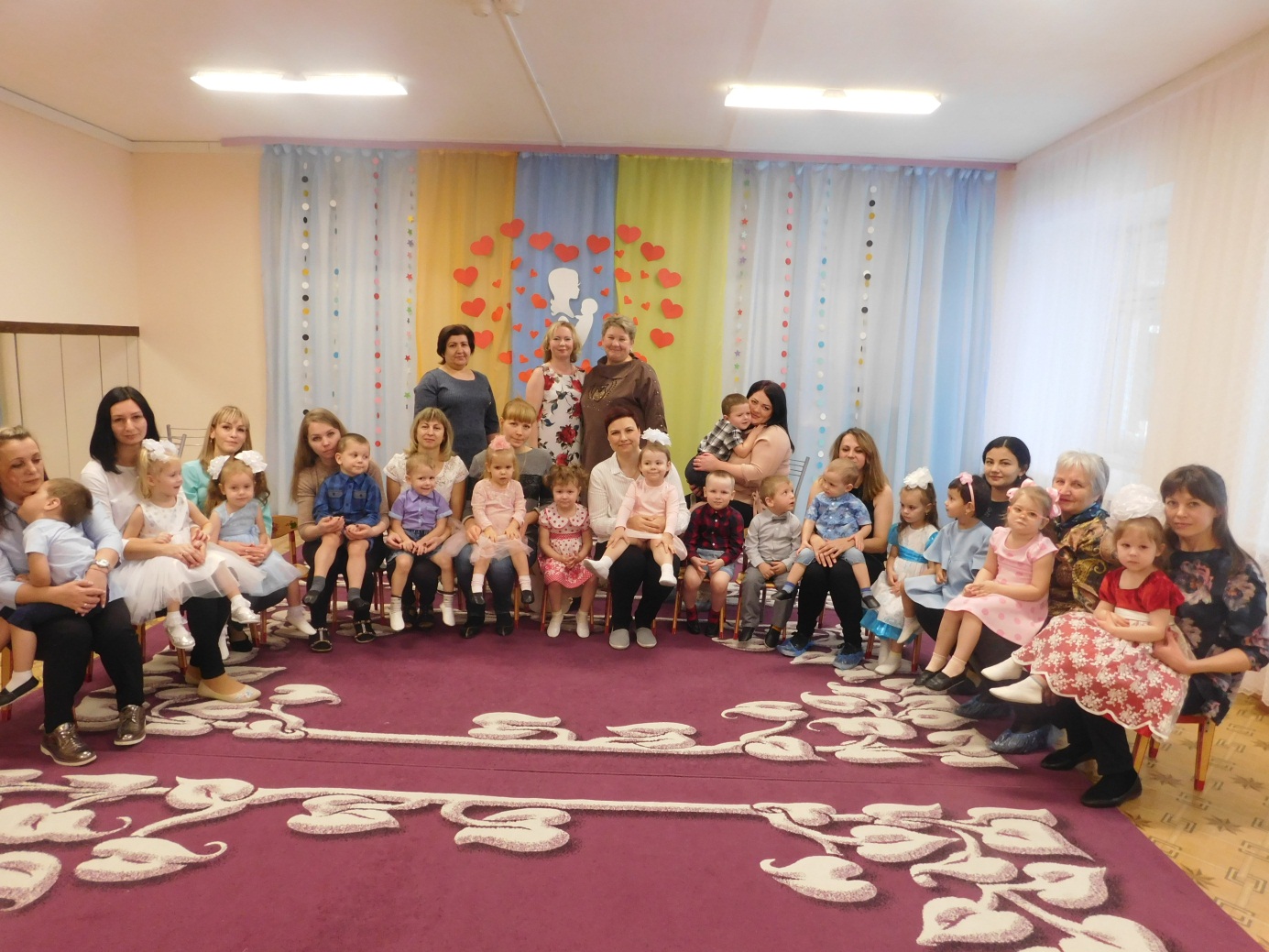 Отрадно было наблюдать за тем, что в этом празднике мы не увидели ни одного равнодушного, значит, праздник удался. В конце развлечения дети с удовольствием вместе с мамами танцевали общий танец.Мы вам скажем без прикрас: наши мамы просто класс!Высоки, стройны, умны! Наши мамы нам нужны!Мы хотим, чтоб мамы наши!Становились еще краше.Чтобы всех счастливей былиНаши мамы дорогие!В заключение хочется сказать слова благодарности всем матерям, которые дарят детям любовь, добро, нежность и ласку, которые многим жертвуют ради блага своих детей. Спасибо вам!Подготовила: воспитательГорбунова Т.А.